.Intro: 36 counts (start on vocals)S1. SLIGHTLY DIAGONAL FWD WITH HIP BUMP.x4S2. FWD - RECOVER - COASTER STEP - ROCK - RECOVER - FWD SHUFFLE 1/2 TURN LS3. FWD & BACK MAMBO.x2S4. R&L BOTAFOGO - PADDLE 1/8 TURN L.x2Tag1: After Wall 1 (3:00), Wall 4 (9:00)加拍1: 第1牆結束後 (3:00), 第4牆結束後 (9:00)PADDLE 1/8 TURN L.x2Tag2: After Wall 7 (3:00)加拍2: 第7牆結束後 (3:00)CROSS - 3/4 UNWIND TURN LHave Fun & Happy Dancing!Contact Nina Chen: nina.teach.dance@gmail.comHabibi (哈比比) (zh)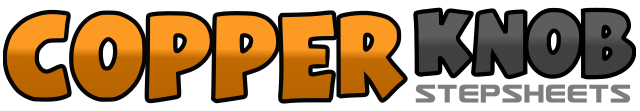 .......拍數:32牆數:4級數:Beginner.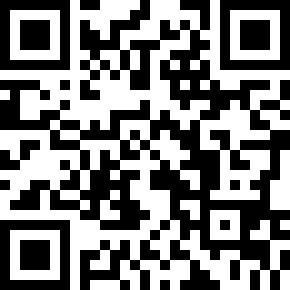 編舞者:Nina Chen (TW) - 2016年04月Nina Chen (TW) - 2016年04月Nina Chen (TW) - 2016年04月Nina Chen (TW) - 2016年04月Nina Chen (TW) - 2016年04月.音樂:Habibi - ShahzodaHabibi - ShahzodaHabibi - ShahzodaHabibi - ShahzodaHabibi - Shahzoda........1-4Step RF slightly diagonal fwd with hip bumps - Step LF slightly diagonal fwd with hip bumps5-8Step RF slightly diagonal fwd with hip bumps - Step LF slightly diagonal fwd with hip bumps1-4右足略斜前踏右臀推高放下 - 左足略斜前踏右臀推高放下5-8右足略斜前踏右臀推高放下 - 左足略斜前踏右臀推高放下1-2,3&4Step RF fwd - Recover onto LF - Step RF back - Step LF beside RF - Step RF fwd5-6,7&8Rock LF fwd - Recover onto RF - Fwd shuffle (L R L) 1/2 turn L (6:00)1-2,3&4右足前踏 - 重心回左足 - 右足後踏 - 左足併於右足旁 - 右足前踏5-6,7&8左足前下沉 - 重心回右足 - 前交換步 (左 右 左) 左轉1/2 (6:00)1&2, 3&4Rock RF fwd - Recover onto LF - Rock RF back - Rock LF back - Recover onto RF - Rock LF fwd5&6, 7&8Rock RF fwd - Recover onto LF - Rock RF back - Rock LF back - Recover onto RF - Rock LF fwd1&2, 3&4右足前下沉 - 重心回左足 - 右足後下沉 - 左足後下沉 - 重心回右足 - 左足前下沉5&6, 7&8右足前下沉 - 重心回左足 - 右足後下沉 - 左足後下沉 - 重心回右足 - 左足前下沉1&2, 3&4Cross RF over LF - Ball LF to L - Step RF in place - Cross LF over RF - Ball RF to R - Step LF in place5-8Step RF fwd - Paddle 1/8 turn L (10:30) - Step RF fwd - Paddle 1/8 turn L (9:00)1&2, 3&4右足前跨 - 左足旁墊踏 - 右足原地踏 - 左足前跨 - 右足旁墊踏 - 左足原地踏5-8右足前踏 - 划槳步向左轉1/8 (10:30) - 右足前踏 - 划槳步向左轉1/8 (9:00)1-4右足前踏 - 划槳步向左轉1/8 - 右足前踏 - 划槳步向左轉1/81-4Cross RF over LF - 3/4 unwind trun L (3 counts) (6:00)1-4右足前跨 - 三拍向左轉3/4 (6:00)